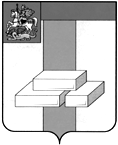 СОВЕТ ДЕПУТАТОВГОРОДСКОГО ОКРУГА ДОМОДЕДОВО МОСКОВСКОЙ ОБЛАСТИРЕШЕНИЕот  31.05.2018  № 1-4/895О внесении изменения в решение Совета депутатов городского округа Домодедово от 17.12.2013 №1-4/562«Об определении стоимости арендной платы за недвижимое муниципальное имущество»На основании ст. 174.1 Бюджетного кодекса РФ, Федерального закона от 06.10.2003 № 131-ФЗ «Об общих принципах организации местного самоуправления в Российской Федерации», СОВЕТ ДЕПУТАТОВ ГОРОДСКОГО ОКРУГА РЕШИЛ:Внести в решение Совета депутатов городского округа Домодедово от 17.12.2013  № 1-4/562 «Об определении стоимости арендной платы за недвижимое муниципальное имущество» следующие изменения:1.1. Пункт 4. изложить в следующей редакции:«4. Федеральным органам государственной власти и их территориальным органам; органам государственной власти субъектов Российской Федерации и органам местного самоуправления; государственным учреждениям, осуществляющим социальное страхование граждан Российской Федерации; учреждениям, учредителем которых является муниципальное образование «Городской округ Домодедово» Московской области; организациям здравоохранения, учредителем которых является Московская область; учреждениям, осуществляющим деятельность противопожарной спасательной службы; учреждениям социального обслуживания граждан; учреждениям уголовно-исполнительной инспекции управления федеральной службы исполнения наказания; учреждениям медико-социальной экспертизы; общественным организациям, оказывающим содействие инвалидам; общественным организациям ветеранов войны, труда, Вооруженных Сил и правоохранительных органов городского округа Домодедово; спортивным общественным организациям, основной деятельностью которых является охота и рыболовство; некоммерческим организациям, основной деятельностью которых является борьба с алко- и наркозависимостью, предоставлять нежилые помещения на безвозмездной основе.».Опубликовать настоящее решение в установленном порядке.3. Контроль за исполнением настоящего решения возложить на постоянные комиссии по бюджету, налогам и финансам (Шалаев В.А.), по нормотворческой деятельности (Гудков Н.А.)Председатель Совета депутатов                                              Глава городского округа                                                                     городского округа                                                                                                                      Л.П. Ковалевский                                                                      А.В. Двойных